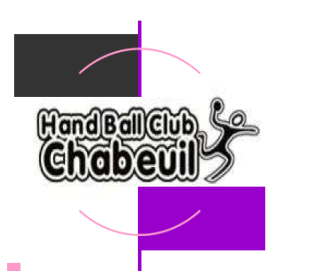 ASSEMBLEE GENERALE2013/2014Procès-VerbalSamedi 28 Juin 2014, à Onze HeureAu gymnase de Chabeuil – Rue des Ecoles 26120 CHABEUILSe sont réunis les membres de l’association Handball Club de Chabeuil.Il a été établi une feuille de présence signée par les membres présents et les mandataires des membres représentés.Le quorum étant atteint, l’Assemblée régulièrement constituée peut valablement délibérer.L’assemblée générale a été régulièrement convoquée par tous les moyens utiles et nécessaires en la matière. L’Assemblée est présidée par Monsieur Eric MICHON.Le secrétariat de séance est tenu pat Monsieur Jean-François BOUSQUET.Puis le Président rappelle que l'Assemblée est réunie à l'effet de délibérer sur l'ordre du jour suivant :L’ordre du jour est le suivant :Rapport moral Rapport sportifRapport financier et affectation de résultatRenouvellement du bureauProjets 2014/2015Questions diversesRésolution 1 : Rapport MoralLe rapport moral pour la saison 2013/2014 est présenté par Monsieur Eric MICHON. Après les questions et commentaires d’usage, il est procédé au vote.Le rapport moral est adopté à l’unanimité des membres présents ou représentés.Résolution 2 : Rapport sportifLe rapport sportif reprend exactement les écrits des différents responsables d’équipes engagées en compétition ou loisir au cours de la saison sportive 2013/2014. Il est également rappelé à cette occasion les victoires en championnat et coupe Drôme/Ardèche.Il est également présenté à l’Assemblée Générale le rapport émanant de la commission « Arbitrage ».Le rapport sportif est adopté à l’unanimité des membres présents ou représentés.Résolution 3 : Rapport financiers et affectation du résultatLe rapport financier est présenté par Madame Céline GREGOIRE en sa qualité de Trésorière de l’Association.Ce rapport fait apparaitre un déficit de 955.54€. Ce déficit provient en grande partie des investissements matériels effectués en début de saison.Il est proposé à l’Assemblée Générale d’affecter ce résultat en « Fonds Associatifs ».Le rapport financier et l’affectation du résultat sont adoptés à l’unanimité des membres présents ou représentés.Résolution 4 : Renouvellement du Bureau de l’AssociationPréalablement au vote, il est précisé que Gérard CERDAN a démissionné du Bureau de l’Association en Septembre 2013. Madame Céline GREGOIRE évoque son souhait de ne pas être renouvelée en qualité de « Trésorière », mais restera présent au Bureau.Après appel à candidature et vote, les nouveaux membres du Bureau de l’Association sont :Madame Delphine GLEIZEMadame Céline DERRIENMonsieur Frédéric COLOMBANIMonsieur Rémi GRENOUILLATMonsieur Arnaud SAINT PATRICEMonsieur Thomas CHAREYRONLe renouvellement du bureau est voté à l’unanimité des membres présents ou représentés.Résolution 5 : Présentation du projet « Associatif » 2014/2015Sont présentés à l’Assemblée Générale de l’Association, les principaux projets pour la saison 2014/2015.Parmi ces projets, il est important de mentionner :Une catégorie -18G apparait dans le tableau des entrainements. Ce collectif sera entrainé par Olivier BRUN.Création d’une catégorie découverte pour les -12, afin de ne pas décourager les enfants découvrant le hand-ball. Pas de championnat réel, mais des matches faits pour les « initier » à notre sport.Volonté des coaches des -14G, de faire jouer les enfants la poule d’accession Ligue.Le club aura de nouveau une équipe inscrite en -14F et une en -16G.Remise en place des commissions (sportive-technique, arbitrage, animation, sponsoring)Remise en place de la boutique avec présence de notre sponsor textile Bado Sport / KEMPA.Création d’une charte de FAIR PLAY affichée dans le gymnasePrésentation d’un nouveau label « Arbitrage »Le projets « Associatif » pour la saison 2014/2015 est voté à l’unanimité des membres présents ou représentésRésolution 6 : Questions diversesL’entraineur en charge de la future équipe 16G n’est pas encore connu à la date de la présente Assemblée Générale.Il est confirmé l’inscription des séniors « Garçons » en championnat Drôme/Ardèche « Excellence ». Le comité »Drôme/Ardèche » par la voie de sa Présidente  s’est justifié de cette position au cours de l’Assemblée Générale.Plus rien n’étant à l’ordre du jour, l’Assemblée Générale est close à 12h15.Eric MICHON								Un Membre de l’AssociationPrésident